À Comissão Examinadora do processo seletivo regido pelo Edital GRU.0042/2023 para o curso de Pós-Graduação em Gestão de Sistemas de Informação, do Campus Guarulhos do Instituto Federal de Educação, Ciência e Tecnologia de São Paulo.Declaro que estou ciente de todas as exigências para concorrer às vagas destinadas às Pessoas com Deficiência, bem como, estou ciente de que se for detectada incongruência ou insuficiência da condição descrita no laudo médico, conforme estabelecido na Lei nº 13.146, de 06 de julho de 2015, no art. 4º do Decreto nº 3.298, de 20 de dezembro de 1999, alterado pelo Decreto nº 5.296/04, no art.  1º da Lei nº 12.764, de 27 de dezembro de 2012 (Transtorno do Espectro Autista), concorrerei apenas às vagas referentes à ampla concorrência, e estarei sujeito, a qualquer tempo, às medidas legais cabíveis.  OBSERVAÇÃO: O laudo médico deverá ser legível, em formato PDF, atestar a espécie e o grau ou nível da deficiência, com CID, conter o nome do médico especialista, a assinatura e CRM. Caso contrário, o laudo pode não ser considerado válido.  Guarulhos, XX de XXXXXXX de XXXX.___________________________Assinatura do Candidato(a)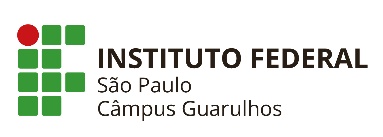 EDITAL gru.0042, DE 7 DE DEZEMBRO DE 2023PROCESSO SELETIVO PARA O CURSO DE PÓS-GRADUAÇÃO LATO SENSU EM GESTÃO DE SISTEMAS DE INFORMAÇÃO.ANEXO IIDECLARAÇÃO PARA CONCORRER ÀS VAGAS RESERVADAS ÀS PESSOAS COM DEFICIÊNCIAANEXO IIDECLARAÇÃO PARA CONCORRER ÀS VAGAS RESERVADAS ÀS PESSOAS COM DEFICIÊNCIANome do(a) Candidato(a): Nome do(a) Candidato(a): CPF:RG:E-mail:Telefone: